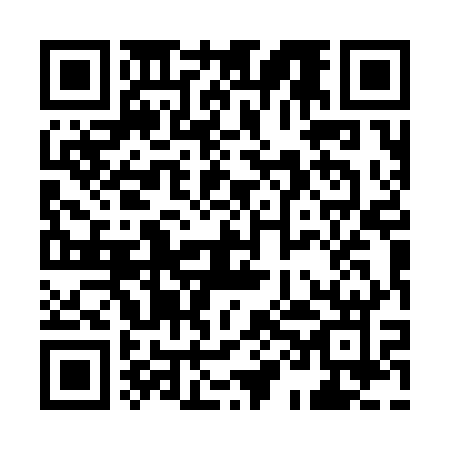 Prayer times for Mount Gunson, AustraliaMon 1 Apr 2024 - Tue 30 Apr 2024High Latitude Method: NonePrayer Calculation Method: Muslim World LeagueAsar Calculation Method: ShafiPrayer times provided by https://www.salahtimes.comDateDayFajrSunriseDhuhrAsrMaghribIsha1Mon6:127:331:254:477:188:332Tue6:137:341:254:467:168:323Wed6:147:341:254:457:158:314Thu6:147:351:254:447:148:305Fri6:157:361:244:437:138:296Sat6:157:361:244:427:118:277Sun5:166:3712:243:416:107:268Mon5:176:3712:233:416:097:259Tue5:176:3812:233:406:087:2410Wed5:186:3912:233:396:077:2311Thu5:196:3912:233:386:057:2212Fri5:196:4012:223:376:047:2013Sat5:206:4112:223:366:037:1914Sun5:206:4112:223:356:027:1815Mon5:216:4212:223:356:017:1716Tue5:226:4312:213:346:007:1617Wed5:226:4312:213:335:587:1518Thu5:236:4412:213:325:577:1419Fri5:236:4512:213:315:567:1320Sat5:246:4512:203:305:557:1221Sun5:256:4612:203:305:547:1122Mon5:256:4712:203:295:537:1023Tue5:266:4712:203:285:527:0924Wed5:266:4812:203:275:517:0825Thu5:276:4912:203:265:507:0726Fri5:276:4912:193:265:497:0627Sat5:286:5012:193:255:487:0528Sun5:296:5112:193:245:477:0529Mon5:296:5112:193:235:467:0430Tue5:306:5212:193:235:457:03